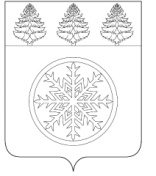 РОССИЙСКАЯ  ФЕДЕРАЦИЯИРКУТСКАЯ ОБЛАСТЬконтрольно - счетная палатаЗиминского городского муниципального образованияЗаключениепо результатам внешней проверки годового отчёта об исполнении бюджета Зиминского городского муниципального образования за 2014 год«17» апреля 2015 года	№ 04 –зУтверждено распоряжениемпредседателя КСП от .2015 № -02Заключение по результатам внешней проверки годового отчета «Об исполнении бюджета Зиминского городского муниципального образования за 2014 год» подготовлено  Контрольно-счетной палатой Зиминского городского муниципального образования (далее - КСП) в соответствии с требованиями пункта 3 части 2 статьи 9 Федерального закона    № 6-ФЗ от 07.02.2011 «Об общих принципах организации и деятельности контрольно-счетных органов субъектов Российской Федерации и муниципальных образований» статьи 264.4 Бюджетного кодекса Российской Федерации, Положения «О бюджетном процессе в Зиминском городском муниципальном образовании», утвержденного решением Думы Зиминского городского муниципального образования от 24.04.2014 № 502 (далее - Положение о бюджетном процессе) и планом работы КСП на 2015 год.В ходе настоящего контрольного мероприятия проверена бюджетная отчетность бюджета Зиминского городского муниципального образования.Общие положенияАнализ представленных к проверке документов в составе бюджетной отчетности показал, что перечень и формы отчетности отвечают требованиям статьи 264.1 БК РФ. В соответствии со статьей 264.4. Бюджетного кодекса РФ годовой отчет об исполнении бюджета до его рассмотрения в законодательном (представительном) органе подлежит внешней проверке.Вопросы организации по формированию, утверждению и контролю за исполнением местного бюджета в Зиминском городском муниципальном образовании регламентированы Уставом Зиминского городского муниципального образования зарегистрированного            8 ноября 2005 года Главным управлением Минюста РФ по Сибирскому Федеральному округу в Иркутской области, Государственный регистрационный номер RU 383020002005001 (с изменениями и дополнениями) и Положением  о бюджетном процессе в Зиминском городском муниципальном образовании, действующем в 2014 году и утвержденным решением Думы Зиминского городского муниципального образования от 24.04.2014 № 502 (статья 30 «Представление годового отчета об исполнении бюджета города»).Представленные администрацией Зиминского городского муниципального образования документы и материалы одновременно с отчетом об исполнении местного бюджета за 2014 год соответствуют перечню материалов, установленному статьей 264.1 Бюджетного кодека РФ.Бюджетная отчетность включает в себя следующие документы:- отчет об исполнении бюджета;- отчет о финансовых результатах деятельности;- баланс исполнения бюджета;- отчет о движении денежных средств;-сведения о финансовых вложениях получателя бюджетных средств, администратора источников финансирования дефицита бюджета;- сведения о муниципальном долге;-сведения об изменении остатков валюты баланса;-сведения о недостатках и хищениях денежных средств и материальных ценностей;-сведения об использовании информационно-коммуникационных технологий;   - пояснительная записка к годовому отчету об исполнении бюджета Зиминского городского муниципального образования за 2014 год.В ходе внешней проверки исследованы показатели доходной и расходной части местного бюджета за 2014 год, источники финансирования дефицита местного бюджета. Проведен анализ остатков средств на едином бюджетном счете после завершения принятых обязательств по состоянию на 01.01.2015 года.Дана оценка соблюдения бюджетного законодательства РФ, в том числе Инструкции о порядке составления и предоставления годовой, квартальной и месячной отчетности об исполнении бюджетов бюджетной системы РФ, утвержденной приказом Минфина от 28.12.2010 № 191н, от 25.03.2011 № 33н «Об утверждении инструкции о порядке составления, представления годовой, квартальной бухгалтерской отчетности государственных (муниципальных) бюджетных и автономных учреждений».Согласно статьи 3 решения Думы Зиминском городском муниципальном образовании «Об утверждении Положения о бюджетном процессе в Зиминском городском муниципальном образовании» от 24.04.2014 № 502 полномочиями по составлению проекта бюджета и среднесрочного финансового плана, организации исполнения бюджета и контролю за его исполнением, ежемесячному составлению и представлению отчета о кассовом исполнении бюджета, составлению сводной бюджетной росписи, обеспечению управления муниципальным долгом обладает управление по финансам и налогам администрации Зиминского городского муниципального образования.Задачей  внешней проверки  является  установление правильности и достоверности бюджетного учета и отчетности по исполнению местного бюджета.Основные характеристики местного бюджетаПервоначально на 2014 год бюджет Зиминского городского муниципального образования утвержден решением Думы Зиминского городского муниципального образования от 26.12.2013 № 463 «О бюджете Зиминского городского муниципального образования на 2014 год и плановый период 2015 и 2016 годов»» (далее - Решение о бюджете № 463):по доходам в сумме 536 651,8 тыс. руб., в том числе безвозмездные поступления от других бюджетов бюджетной системы Российской Федерации в сумме 367 199,6 тыс. руб.;по расходам в сумме 553 597,0 тыс. руб.;размер дефицита утвержден в сумме 16 945,2  тыс. рублей или 10 % утвержденного общего годового объема доходов бюджета города без учета утвержденного объема безвозмездных поступлений.В расходной части бюджета города на 2014 год создан резервный фонд администрации города в сумме 100 тыс. рублей.Показатели сводной бюджетной росписи по доходам и расходам утверждены в сумме 553 597,0 тыс. рублей в соответствии с Решением о бюджете № 463.В течение 2014 года в Решение о бюджете № 463 десять раз вносились изменения.Окончательной редакцией Решения о бюджете от 30.12.2014 № 34 утверждены основные характеристики бюджета:общий объем доходов в сумме 1 035 309,1 тыс. руб., в том числе безвозмездные поступления в сумме 864 821,5 тыс. руб., из них безвозмездные поступления от других бюджетов бюджетной системы Российской Федерации в сумме 760 946,3  тыс. руб.;общий объем расходов – в сумме 1 054 244,9 тыс. рублей;размер дефицита – в сумме 18 935,8 тыс. руб., или 11,11% утвержденного общего годового объема доходов местного бюджета без учета утвержденного объема безвозмездных поступлений. При внесении изменений в Решение о бюджете № 463  превышен предельный размер дефицита местного бюджета в пределах суммы снижения остатков средств на счетах по учету средств местного бюджета, что не противоречит требованиям пункта 3 статьи 92.1 Бюджетного кодекса РФ.Указанные показатели проекта соответствуют данным годового отчета об исполнении бюджета Зиминского городского муниципального образования за 2014 год представленного в Контрольно-счетную палату Зиминского городского муниципального образования.Уточненная сводная бюджетная роспись утверждена 31.12.2014 по расходам –  1054244,9 тыс. рублей, что соответствует показателям Решения о бюджете в окончательной редакции от 30.12.2014.Увеличение по сравнению с первоначальной редакцией Решения о бюджете № 463 составило: по доходам на  498 657,3тыс. рублей (или в 1,9 раза); по расходам на 500 647,9 тыс. рублей (или в 1,9 раза).Доходы местного бюджета исполнены в сумме 1 035 860,0 тыс. рублей, расходы – 902 613,7тыс. рублей. Бюджет исполнен с профицитом в размере 133 246,3тыс. рублей.Согласно Решению Думы № 463 главным администратором доходов бюджета и источников внутреннего финансирования дефицита местного бюджета определено структурное подразделение администрации Зиминского городского муниципального образования «Управление по финансам и налогам» (код «901»).Первоначально расходы местного бюджета на 2014 год в сумме 553 597,1 тыс.рублей (Приложение № 6 к Решению о бюджете № 463) распределены по разделам и подразделам классификации расходов бюджета РФ в соответствии с ведомственной структурой расходов УФН администрации ЗГМО (8052,1 тыс.рублей), администрация ЗГМО (171838,1 тыс. руб.), Дума ЗГМО (2825,8 тыс. рублей), Образование (326955 тыс. руб.) и Культура, кинематография (43926,1 тыс. руб.).В окончательной редакции Решения о бюджете № 34 от 30.12.2014 бюджетные ассигнования в сумме 1054244,9 тыс. рублей распределены - УФН администрации ЗГМО (12070,4тыс. рублей), администрация ЗГМО (567798,2 тыс. руб.),  Дума ЗГМО (2413,0 тыс. рублей), Образование (397420,4 тыс. руб.) и Культура, кинематография (74542,9 тыс. руб.).Исполнение местного бюджета за 2014 год в целом и изменение плановых показателей в первоначальной и окончательной редакциях Решения о бюджете представлено в следующей таблице (тыс. рублей).Исполнение доходной части местного бюджетаКак отмечалось КСП в настоящем заключении, исполнение бюджета по доходам составило 1 035 860,0 тыс. рублей, или 100 % к уточненному плану, в том числе по группе «налоговые и неналоговые доходы» 171 880,9 тыс. рублей или 100,8% к плановым назначениям, «безвозмездные поступления» 863 979,1 тыс. рублей или 99,9% к плановым назначениям.Исполнение доходной части бюджета характеризуется данными, представленными КСП области в следующей таблице (тыс. рублей).Анализ свидетельствует, что исполнение бюджета по группе «налоговые и неналоговые доходы» превышает прогнозное значение практически по всем видам доходов, объединенных этой группой доходов местного бюджета. Общий объем превышения плановых показателей по налоговым и неналоговым доходам составил 1 393,2 тыс. рублей.В 2014 году в бюджет города поступает новый налог на товары (работы, услуги), реализуемые на территории Российской Федерации — это акцизы по подакцизным товарам (продукции), производимым на территории Российской Федерации, в том числе:− доходы от уплаты акцизов на дизельное топливо, подлежащие распределению между бюджетами субъектов Российской Федерации и местными бюджетами с учетом установленных дифференцированных нормативов отчислений в местные бюджеты;− доходы от уплаты акцизов на моторные масла для дизельных и (или) карбюраторных (инжекторных) двигателей, подлежащие распределению между бюджетами субъектов Российской Федерации и местными бюджетами с учетом установленных дифференцированных нормативов отчислений в местные бюджеты;− доходы от уплаты акцизов на автомобильный бензин, подлежащие распределению между бюджетами субъектов Российской Федерации и местными бюджетами с учетом установленных дифференцированных нормативов отчислений в местные бюджеты;− доходы от уплаты акцизов на прямогонный бензин, подлежащие распределению между бюджетами субъектов Российской Федерации и местными бюджетами с учетом установленных дифференцированных нормативов отчислений в местные бюджеты.Налоги на товары (работы, услуги), реализуемые на территории Р.Ф.) исполнены в сумме 6261,4 тыс. рублей, что на 261,4 тыс. рублей больше плановых назначений в размере 6000,0 тыс. рублей (перевыполнение на 4,0 процента).Следует отметить, что в первоначальной редакции Решения о бюджете № 463 объем налоговых и неналоговых доходов прогнозировался на уровне 169 452,2 тыс. рублей. Фактическое исполнение налоговых и неналоговых доходов превысило первоначальные плановые показатели на 2 428,7 тыс. рублей (171880,9 тыс. рублей — 169452,2 тыс. рублей). В соответствии с отчетом плановый показатель доходов по налогу на доходы физических лиц, перевыполнен на 382,2 тыс. рублей (100,4% от уточненных плановых назначений), единый налог на вмененный доход для отдельных видов деятельности доходы на 152,5 тыс. рублей (101 % от уточненных плановых назначений), от использования имущества, находящегося в муниципальной собственности - на 198,9 тыс. рублей (101,7% от уточненных плановых назначений), штрафы на 156,3 тыс. рублей (105,8 % от уточненных плановых назначений).С учетом осуществленного анализа плановых показателей доходов на начало финансового года и фактического исполнения бюджета по доходам показатели имеют не значительные расхождение.Как свидетельствуют данные отчета, наибольший удельный вес в общем объеме налоговых и неналоговых доходах составили:- налог на доходы физических лиц – 59,2 % (101739,7тыс. рублей);- единый налог на вмененный доход для отдельных видов деятельности – 8,6 % (14767,7 тыс. рублей);- земельный налог – 9,4 % (16076,0 тыс. рублей);	- доходы от реализации муниципального имущества – 6,8 % (11678,3 тыс. рублей).Кроме того, проверкой полноты и своевременности поступлений доходов в бюджет города, полученных в виде доходов от использования муниципального имущества установлено, что задолженность на 01.01.2015 г. по арендной плате: - земельных участков в сумме 905,3 тыс. руб. (по договорам долгосрочной аренды);- муниципальное имущество в сумме 1258,1 тыс. рублей (без учета пени за просрочку платежей в сумме 905,2 тыс. рублей).КСП отмечает, что в плановые назначения доходов не включена задолженность в сумме 3068,6 тыс. рублей (по договорам аренды имущества и  земельных участков). Комитетом по управлению муниципальным имуществом не в полной мере реализуются нормы Гражданского Кодекса РФ в части  предъявления штрафных санкций при нарушении сроков оплаты аренды, что так же является потерей  доходной части бюджета города.Следует отметить, что по состоянию на 1 января 2015 года имеется недоимка по налоговым платежам, подлежащим зачислению в местный бюджет в сумме 20 470 тыс. руб., что является резервом повышения  объема собственных доходов бюджета города.По состоянию на 01.01.2015 доходы по группе «безвозмездные поступления» исполнены в сумме 863 979,1 тыс. рублей, или 99,9 % к плану.Исполнение в разрезе безвозмездных поступлений отражено в следующей таблице (тыс. рублей).Согласно отчёту об исполнении по консолидированного бюджета субъекта Российской Федерации и бюджета Территориального государственного внебюджетного фонда (ф. 0503317) на 01.01.2015 в бюджет Зиминского городского муниципального образования поступило безвозмездных поступлений из федерального и областного бюджетов 863 979,1 тыс. рублей, в т.ч. из:- федерального бюджета -  40 50,1 тыс. рублей;- областного бюджета     - 859 929 тыс. рублей. Из поступивших за 2014 год доходов в бюджет города в сумме 1 035 860,0 тыс. руб., налоговые и неналоговые доходы составили всего 16,6 % (171 880,9 тыс. руб.), а  безвозмездные поступления от других бюджетов – 83,4 % (863 979,1тыс. руб.).  Следует отметить высокую степень зависимости бюджета города от поступлений из федерального и областного бюджета. Исполнение расходной части местного бюджетаИсполнение расходов бюджета Зиминского городского муниципального образования осуществлялось управлением по финансам и налогам администрации ЗГМО на основе сводной бюджетной росписи, сформированного кассового плана и заявок на финансирование, представляемых главными распорядителями средств бюджета Зиминского городского муниципального образования. В соответствии со статьей 87 Бюджетного кодекса Российской Федерации (пункт 5) реестр расходных обязательств муниципального образования ведется в порядке, установленном администрацией Зиминского городского муниципального образования Постановлением администрации Зиминского городского муниципального образования от 23.03.2012 № 432 утвержден Порядок ведения реестра расходных обязательств Зиминского городского муниципального образования. В соответствии с данным Порядком, реестр расходных обязательств ведется с целью учета расходных обязательств Зиминского городского муниципального образования, оценки объема средств бюджета Зиминского городского муниципального образования, необходимых для их исполнения.	Согласно отчету об исполнении бюджета (ф. 0503364), расходы местного бюджета по состоянию на 01.01.2015 исполнены в сумме 902 613,7 тыс. рублей, или 85,6% от плановых назначений, не исполнено — 151631,2 тыс. рублей, или 14,4 % от общего объема утвержденных бюджетных назначений.Исполнение расходной части местного бюджета за 2014 год в разрезе разделов бюджетной классификации характеризуется следующими данными (тыс. рублей).Анализ исполнения бюджетных назначений свидетельствует о том, что при исполнении бюджетных назначений по большинству разделов процент исполнения к уточненным показателям сложился более 90%, за исключением раздела 0500 «Жилищно-коммунальное хозяйство» (84%), 0700 «Образование» (82%), 1300 «Обслуживание государственного и муниципального долга» (11,85%).Основную долю расходов бюджета города составили расходы на «Образование» – 52,7 % и «Жилищно-коммунальное хозяйство» – 22 %.Наименьшая доля расходов (менее 1%)установлена по разделам 1300 «Обслуживание государственного и муниципального долга» – 0,04%, 0200 «Национальная оборона» – 0,17%, «Физическая культура и спорт» - 0,20%, «Национальная безопасность и правоохранительная деятельность» - 0,24%.Главным распорядителем основного объема бюджетных средств, расходованных в 2014 году, является Образование – 52,0 % от общих расходов местного бюджета, затем Администрация ЗГМО – 46,9%.Наименьший удельный вес в общих расходов местного бюджета (менее 1%) имеют два ГРБС: УФН администрации ЗГМО(0,2%) и городская Дума ЗГМО (0,9%).Решением городской Думы от 26.12.2013 № 463 первоначальный общий объем расходов утвержден в сумме  553 597,0 тыс. рублей.Уточненный общий объем расходов на 2014 год утвержден решением Думы от 30.12.2014 № 34 в размере 1 054 244,9 тыс. рублей.Объем бюджетных ассигнований, предусмотренный уточненной сводной бюджетной росписью (от 31.12.2014 года), утвержден в размере, равном размеру, утвержденному решением Думы о бюджете (в ред. от 30.12.2014 № 34), и  составил 1 054 244,9 тыс. руб. Соответственно, отклонение по бюджетным ассигнованиям по отношению к показателям, утвержденным первоначальным решением Думы о бюджете на 2014 год (в ред. от 26.12.2013 года № 463), сложилось в сумме 500 647,9 тыс. руб., или их увеличение в течение отчетного года составило  47,5 %.Наибольшее увеличение первоначальных бюджетных назначений в течение отчетного года осуществлено по разделам: 0100 «Общегосударственные вопросы» - на 16275,3 тыс. руб. или в 1,2 раза; 0500 «Жилищно-коммунальное хозяйство» - на 208943,5или в 8,6 раз; 0700 «Образование» - на 239213,5 тыс. руб. или в 1,7 раза; 0800 -«Культура, кинематография» - на 22 362,7или в 1,6 раза, 1000 «Социальная политика» - на 12,7%; 1300 «Обслуживание государственного и муниципального долга» - на 20 52,5 тыс. руб. или в 2,5 раза. По отчету об исполнении бюджета города расходы исполнены в сумме 902 613,7 тыс. руб. или 85,6 % от показателей, утвержденных решением Думы о бюджете (в редакции от 30.12.2014 № 34 в сумме 1054244,9 тыс. руб.). Объем неисполненных бюджетных назначений составил 151 631,2 тыс. руб. или 14,4 %. При наличии неисполненных по расходам бюджетных назначений, по результатам 2014 года сложился профицит в сумме 133 246,3 тыс. руб. (при утвержденном дефиците бюджета в размере 18 935,8 тыс. руб. (в ред. от 30.12.2014 года № 34). По данному факту управлением по финансам и налогам администрации ЗГМО даны пояснения к проекту решения Думы и в ф. 0503360 годового отчета, что профицит бюджета города за 2014 год сложился, в основном, в связи с остатками денежных средств на счете бюджета города по состоянию на 01.01.2015 года, поступивших от государственной корпорации – Фонда содействия реформированию  жилищно-коммунального хозяйства, областного бюджета в рамках региональной адресной программы Иркутской области «Переселение граждан, проживающих на территории Иркутской области, из аварийного жилищного фонда, признанного непригодным для проживания, в 2013 – 2015 годах» (в размере 103 875,2 тыс. руб.), государственная программа Иркутской области "Доступное жилье" - на 2014-2020 годы (подпрограмма "Молодым семьям - доступное жилье" на 2014-2020 годы) (в размере 426,3 тыс. руб.,) субсидии бюджетам городских округов «Капитальные ремонты образовательных организаций Иркутской области» на 2014-2018 годы) (в размере 99 634,5 тыс. руб.) государственная программа «Доступная среда» (в размере 990,0 тыс. рублей).Исполнение расходов на реализацию мероприятий муниципальных целевых программ (далее – программы), запланированных к реализации в бюджете города на 2014 год, согласно Приложению № 12 к проекту решения городской Думы об исполнении бюджета за 2014 год, составило 41 605,9тыс. руб. или 99% к плану года  (42 037 тыс. руб. – решение Думы от 30.12.2014 года № 34). Удельный вес расходов местного бюджета, предусмотренных в рамках мероприятий целевых программ, составил более 4,6 % от общего объема расходов.	Анализ исполнения муниципальных целевых программ в Зиминском городском муниципальном образовании за 2014год представлен в следующей таблице, тыс. рублей Первоначально решением о бюджете на 2014 год утверждены бюджетные ассигнования на реализацию 24 муниципальных целевых программ в размере 28 567,5 тыс. рублей. В течение отчетного финансового года решениями Думы Зиминского городского муниципального образования о внесении изменений в решение о бюджете перечень и объем ассигнований на финансирование программ были изменены: - включены в расходную часть бюджета бюджетные ассигнования на реализацию 8 муниципальных программ в размере 6 622,9тыс. рублей;- изменены бюджетные ассигнования по муниципальным программам, включенным в решение о бюджете, в сторону увеличения на 12 108,7 тыс. рублей.Итого решением о бюджете (с учетом всех изменений) предусмотрено финансирование 32 муниципальных программ на сумму 41 605,9 тыс. рублей.Наименьший процент исполнения сложился по муниципальной целевой программе «Улучшение условий и охраны труда в ЗГМО на 2011-2015гг.» (83,3%), «Патриотическое воспитание молодежи в г. Зиме на 2014-2016гг.» (87,6%) и муниципальной  целевой программе «Профилактика правонарушений в ЗГМО на 2012-2016 гг.» (87,2%). Исходя из отчетов о реализации этих программ (с низким процентом исполнения), низкий процент исполнения обусловлен сложившейся экономией от реализации их мероприятий, при этом, запланированные целевые показатели по данным мероприятиям достигнуты.Не финансировались в 2014 году целевая программа «Развитие бытового обслуживания населения г. Зимы на 2013-2018 годы», целевая программа «Торговая политика г. Зимы на 2014-2017 годы», целевая программа «Охрана окружающей среды в г.Зиме на 2010-2014гг».Достижение заданных результатов программ, с использованием наименьшего объема запланированных бюджетных средств свидетельствует о соблюдении при исполнении бюджета в 2014 году принципа эффективности использования бюджетных средств, предусмотренного ст.34 БК РФ.Анализ долговой политики. Источники  внутреннего финансирования дефицита бюджета городаДолговые обязательства Зиминского городского муниципального образования, в соответствии с требованиями ст. 120 Бюджетного Кодекса РФ, отражены в долговой книге, которую ведет управление по финансам и налогам администрации ЗГМО. Ведение долговой книги по своему содержанию соответствует требованиям ст. 121 Бюджетного Кодекса РФ. 	В последней редакции решения Думы о бюджете от 30.12.2014 года № 34 размер дефицита бюджета  города утвержден в сумме 18 935,8 тыс. рублей или 11,11%.Плановый показатель дефицита бюджета  города, как отражено в формах 0503317 «Отчет об исполнении консолидированного бюджета субъекта РФ и бюджета территориального государственного внебюджетного фонда», 0503364 (0503164) «Сведения об исполнении консолидированного бюджета» принят с дефицитом в размере (минус) 18 935,8 тыс. рублей, источниками внутреннего финансирования которого были установлены кредиты от кредитных организаций в валюте РФ и изменение остатков средств на счетах по учету средств бюджета.	Фактически же по итогам 2014 года получен  профицит в размере 133 246,3 тыс. руб. (формы: 0503317 (0503117), 0503364 (0503164)).Главным администратором источников финансирования дефицита бюджета города на 2014 год согласно Приложению № 4 к решению городской Думы о бюджете на 2014 год (в редакции от 26.12.2013 года № 463), является Управление по финансам и налогам администрации Зиминского городского муниципального образования.Согласно разделу 3 «Источники финансирования дефицитов бюджетов» формы  0503317 «Отчет об исполнении бюджета», в качестве источников внутреннего финансирования дефицита бюджета были привлечены средства в виде кредитов от других бюджетов бюджетной системы Российской Федерации в валюте Российской Федерации в сумме 14918,0 тыс. руб. и их погашения в сумме  3588,5 тыс. руб. со знаком «минус», погашение кредитов, предоставленных кредитными организациями в валюте Российской Федерации в сумме в сумме 5 250,0 тыс. руб. со знаком минус.Как видно из раздела 3 формы 0503317 (стр. 700), по состоянию на 01.01.2015 года изменение остатков средств на счетах по учету средств бюджета составляет «минус» 139 325,7 тыс. руб.Объем расходов на обслуживание муниципального долга не превышает ограничений, установленных статьей 111 БК РФ (15,0 % объема расходов бюджета, за исключением объема расходов, которые осуществляются за счет субвенций).Объем расходов на обслуживание муниципального долга, отраженный в бюджетной отчетности, соответствует данным муниципальной долговой книги.В соответствии с требованиями статьи 121 БК РФ в муниципальную долговую книгу внесены сведения об объеме долговых обязательств муниципального образования по видам этих обязательств, о дате их возникновения и исполнения. За отчетный период получено кредитов на общую сумму – 14 918 тыс. рублей.За 2014 год было погашено обязательств на общую сумму – 3588,5 тыс. рублей.Структура муниципального долга по видам долговых обязательств соответствует статье 100 БК РФ.Данные, представленные в долговой книге соответствуют данным, отраженным в балансе, в форме № 0503317 «Отчет об исполнении консолидированного бюджета субъекта РФ и бюджета территориального государственного внебюджетного фонда» и в форме 0503172 «Сведения о государственном (муниципальном) долге». В соответствии с пунктом 5 статьи 121 БК РФ информация о долговых обязательствах муниципального образования – Зиминского городского муниципального образования передавалась в Министерство финансов Иркутской области в установленные сроки. Муниципальные гарантии администрацией ЗГМО в 2014 году не предоставлялись.Прогнозируемый объем расходов местного бюджета не в полной мере обеспечивал финансовыми средствами решение вопросов местного значения муниципального образования. При определении параметров местного бюджета по расходам применялся дифференцированный подход к оптимизации направлений расходов с учетом их приоритетности в условиях обязательного обеспечения исполнения публичных нормативных обязательств и обслуживания муниципального долга.Согласно сведениям по дебиторской и кредиторской задолженности (ф. 0503369) кредиторская задолженность по состоянию на 01.01.2014 сложилась в сумме 55 396,6 тыс. рублей, по состоянию на 01.01.2015 - в сумме 37 909,2 тыс. рублей. В целом за отчетный период кредиторская задолженность сократилась на 17487,4 тыс. руб. или на 32%. Значительная сумма кредиторской задолженности сложилась, наконец, 2014 года по следующим направлениям: заработная плата в сумме 6 838,5 тыс. руб.; начисления на выплаты по оплате труда в сумме 213,7 тыс. руб.; услуги связи в сумме 23,2 тыс. руб.; коммунальные услуги в сумме 1 270,7 тыс. руб.; работы, услуги по содержанию имущества в сумме 11 552 прочие работы, услуги в сумме 10 723,4 тыс. руб.  Дебиторская задолженность по состоянию на 01.01.2014 сложилась со знаком «минус» в сумме 2 223 тыс. рублей, на конец отчетного периода дебиторская задолженность увеличилась на 101 510 тыс. рублей.Как следует из пояснительной записки, по счету 1 205 51 000 «расчеты по доходам» дебиторская задолженность в сумме со знаком «минус» 103 733,2 тыс. рублей сложилась за счет остатков средств, полученных из других уровней бюджетной системы РФ и не использованных в 2014 году. Проведенный анализ показал, что показатели дебиторской и кредиторской задолженности по бюджетной деятельности, отраженные в формах 0503320 (0503130), 0503173, 0503160, 0503369 (0503169) годового отчета за 2013 год, между собой взаимоувязаны и соответствуют сведениям, отраженным в годовых отчетах главных распорядителей бюджетных средств.Проверка соответствия бюджетной отчетности Зиминского городского муниципального образования требованиям Бюджетного кодекса Р.Ф.Оценка полноты и достоверности годовой бюджетной отчетности, ее соответствие требованиям нормативных правовых актов.Проверка годовой бюджетной отчетности проводилась с целью установления полноты и соответствия представленной годовой бюджетной отчетности требованиям пункта 3 статьи 264.1 БК РФ, Инструкции о порядке составления и предоставления годовой, квартальной и месячной отчетности об исполнении бюджетов бюджетной системы РФ, утвержденной приказом Минфина РФ от 28.12.2010 № 191н (далее - Инструкция №191н), Инструкции о порядке составления, представления годовой, квартальной бухгалтерской отчетности государственных (муниципальных) бюджетных и автономных учреждений, утвержденной приказом Министерства финансов Российской Федерации от 25.03.2011 № 33н (далее — Инструкции № 33н), Положению о бюджетном процессе и иным нормативно-правовым актам муниципального образования.Анализ результатов внешней проверки  бюджетной отчетности ГРБС (главных распорядителей бюджетных средств), распорядителей  и получателей бюджетных средств показал, что годовая отчетность, которая включает в себя отчетные данные и пояснения к ним,  является достоверной.                       Достоверность и соответствие плановых показателей годовой отчетности об исполнении бюджета соответствует решению о бюджете Зиминского городского муниципального образования  на 2014 год. При сверке плановых показателей представленной отчетности главных администраторов бюджетных средств и годового отчета бюджета Зиминского городского муниципального образования с показателями, утвержденными решением Думы Зиминского городского муниципального образования от 30.12.2014 года № 34 О внесении изменений в решение Думы ЗГМО от 26.12.2013 № 463 «О бюджете Зиминского городского муниципального образования на 2014 год и на плановый период 2015 и 2016 годов» расхождений не установлено.При сопоставимости показателей отчета об исполнении бюджета и отчетов главных администраторов бюджетных средств методом выборочной проверки контрольных соотношений показателей форм консолидированной бюджетной отчетности и показателей форм главных администраторов бюджетных средств расхождений не обнаружено.Выводы:Отчет об исполнении бюджета Зиминского городского муниципального образования за 2014 год предоставлен Думой Зиминского городского муниципального образования в Контрольно-счетную палату в форме проекта решения Думы Зиминского городского муниципального образования «Об утверждении отчета об исполнении бюджета Зиминского городского муниципального за 2014 год» в сроки, установленные Бюджетным кодексом Российской Федерации, Положением о бюджетном процессе в Зиминском городском муниципальном образовании. При анализе соблюдения бюджетного законодательства при организации исполнения бюджета города установлено, что первоначальный бюджет города на 2014 год утвержден решением городской Думы от 26.12.2013 года № 463.В течение 2014 года в бюджет города решениями городской Думы 10 раз вносились изменения.  В окончательной редакции бюджет города на 2014 год утвержден решением Думы от 30.12.2014 года № 34.Исполнение бюджета города в 2014 году осуществлялось в соответствии с разработанным согласно ст. 219 БК РФ управлением по финансам и налогам администрации ЗГМО Порядком исполнения бюджета Зиминского городского муниципального образования.Сводная бюджетная отчетность составлена на основании бюджетной отчетности, представленной подведомственными получателями (главными распорядителями, распорядителями) бюджетных средств, администраторами доходов бюджета, администраторами источников финансирования дефицита бюджета, то есть, в соответствии со ст. 264.2 БК РФ.В соответствии со ст. 215.1. БК РФ исполнение бюджета города в 2014 году осуществлялось на основе единства кассы и подведомственности расходов.Согласно ст. 242 БК РФ исполнение бюджета города за 2014 год завершено 31.12.2014 года (последний рабочий день текущего финансового года). 	Бюджет города за 2014 год исполнен в соответствии с требованиями действующего бюджетного законодательства.Согласно отчету об исполнении бюджета города на 01.01.2015года (ф. 0503317), общий объем доходов утвержден в сумме 1 035 309,1 тыс. руб., исполнение составило 1 035 860,0тыс. руб., или 100,1 % к уточненному плану, в том числе, по группе «налоговые и неналоговые доходы» - 171 880,9тыс. руб. или 100,8 % к плановым назначениям (170 487,6тыс. руб.), и по группе «безвозмездные поступления» - 863 979,1 тыс. руб., или 99,9% к плановым назначениям (864 821,5 тыс. руб.), расходы исполнены в сумме 902 613,7 тыс. руб. или 85,6 %к плановым назначениям (1 054 244,9 тыс. руб.). Объем неисполненных бюджетных назначений составил 151 631,2 тыс. руб. или 14,4 %, по результатам 2014 года сложился профицит в сумме 133 246,3 тыс. руб. (при утвержденном дефиците бюджета в размере 18 935,8 тыс. руб. (в ред. от 30.12.2014 года    № 34). Отчет формы 0503317 «Отчет об исполнении консолидированного бюджета субъекта РФ и бюджета территориального государственного внебюджетного фонда» составлен управлением по финансам и налогам администрации ЗГМО, на основании данных по исполнению бюджета консолидированных отчетов (ф. 0503127) главных администраторов доходов бюджета.В соответствии с Приложением № 4 к решению Думы от 26.12.2013 года № 463 (с изменениями) на 2014 год утверждено 4 главных администраторов доходов бюджета города (Управление по финансам и налогам администрации ЗГМО; Администрация ЗГМО; Управление образования администрации  ЗГМО, Управление по развитию культурной сферы и библиотечного обслуживания ЗГМО). Согласно с Приложением № 9 к решениям Думы о бюджете на 2014 год главными распорядителями бюджетных средств являются Управление по финансам и налогам администрации ЗГМО, Администрация ЗГМО, Дума ЗГМО, Управление образования администрации  ЗГМО, Управление по развитию культурной сферы и библиотечного обслуживания ЗГМО.Бюджетная отчетность в управления по финансам и налогам администрации ЗГМО в полном объеме своевременно представлена всеми 5 главными распорядителями бюджетных средств (далее – ГРБС), которая выборочно проверена в ходе настоящей внешней проверки годового отчета об исполнении бюджета города за 2014 год. Годовая бюджетная отчетность в целом по Зиминскому городскому муниципальному образованию и по ГРБС составлена путем консолидации отчетов подведомственных учреждений с применением программного продукта АС «Бюджет». Контрольные соотношения форм бюджетной отчетности, предусмотренных Инструкцией о порядке составления и представления годовой, квартальной и месячной отчетности об исполнении бюджетов бюджетной системы Российской Федерации, утвержденной приказом Министерства финансов РФ от 28 декабря 2010 года № 191н (в ред. приказов от 29.12.2011 года № 191н и 26.10.2012 года № 138н) и Инструкцией о порядке составления, представления годовой, квартальной бухгалтерской отчетности государственных (муниципальных) бюджетных и автономных учреждений, утвержденной приказом Министерства финансов РФ от 25.03.2011 года № 33н (в ред. приказа Минфина России от 26.10.2012 № 139н) при сверке плановых показателей представленной отчетности главных администраторов бюджетных средств и годового отчета бюджета Зиминского городского муниципального образования с показателями соответствуют решению Думы Зиминского городского муниципального образования от 26.12.2013 № 463 «О бюджете Зиминского городского муниципального на 2014 год и на плановый период 2015 и 2016 годов» (с изменениями).В отчетном финансовом году планировалось привлечение кредитов в сумме 62 614,2 тыс. руб. (от кредитных организаций в сумме 47 696,2 тыс. рублей, от бюджетов других уровней бюджетной системы РФ в размере 14 918 тыс. рублей). Кассовые расходы бюджета в 2014 году составили 902 613,7 тыс. руб., что на 151 631,2 тыс. руб. ниже утвержденного объема бюджетных назначений. По сравнению с 2013 годом расходы бюджета города за 2014 год выше на 180 096,6 тыс. руб. или на 19,9%.   Бюджет города в отчетный период сохранял социальную ориентированность: 52,6% расходов пришлось на систему образования, 22% - на поддержку жилищно-коммунального хозяйства, 6,1% – на культуру и кинематографию, 8,3% - на решение социальных вопросов.Фактически по итогам исполнения бюджета за 2014 год сложился кассовый профицит в размере 133 246,3 тыс. рублей за счет остатков безвозмездных поступлений. Резервом пополнения доходной части бюджета является погашение задолженности по договорам аренды имущества и  земельных участков в сумме 3068,6 тыс. рублей по состоянию на 01.01.2015 г., взыскание недоимки по налоговым доходам бюджета города по состоянию  в сумме 20 470 тыс. рублей.Объем расходов на обслуживание муниципального долга не превышает ограничений, установленных статьей 111 БК РФ (15,0 % объема расходов бюджета, за исключением объема расходов, которые осуществляются за счет субвенций).	Анализ соблюдения бюджетного законодательства при организации исполнения бюджета города в 2014 году установил, что система исполнения бюджета города соответствовала требованиям действующего законодательства. 	Годовой отчет об исполнении бюджета города за 2014 год по составу, содержанию и представлению соответствует установленным требованиям. Роспись источников внутреннего финансирования дефицита бюджета города ведется в разрезе кодов классификации источников финансирования дефицита бюджета города в соответствии с Порядком составления и ведения сводной бюджетной росписи  Зиминского городского муниципального образования и бюджетных росписей главных распорядителей средств бюджета Зиминского образования муниципального образования.По результатам проверки можно сделать вывод о том, что бухгалтерский учет в отчетном периоде осуществлялся в соответствии с Единым планом счетов бухгалтерского учета для органов государственной власти и Инструкцией по его применению, утвержденному приказом Минфина РФ от 01.12.2010 №157н. Годовая бюджетная отчетность сформирована в соответствии с приказом Минфина РФ от 28.12.2010 № 191н, от 25.03.2011 года № 33н.По результатам проведенной внешней проверки бюджетной отчетности Зиминского городского муниципального образования за 2014 год, полнота и достоверность отчетных показателей подтверждается. ПредложениеКонтрольно-счетная палата Зиминского городского муниципального образования по результатам проведенной экспертизы отчета об исполнении бюджета Зиминского городского муниципального образования за 2014 год подтверждает его достоверность и  рекомендует Думе Зиминского городского муниципального образования утвердить отчет об исполнении бюджета Зиминского городского муниципального образования за 2014 год.Председатель                                                                                         О.А. Голубцованаименованиеутвержденов ред. от26.12.2013 № 463утвержденов ред. от30.12.2014№ 34Отклонениеисполненона01.01.2015отклонение% исполне-ния1234=3-256=5-37доходы,536651,81035309,1498657,31035860,0550,9100,11234=3-256=5-37в том числе безвозмездные поступления367199,6864821,5497621,9863979,1-842,499,9расходы553597,01054244,9500647,9902613,7151631,285,6дефицит (-),профицит (+)-16945,2-18935,81990,6133246,3114310,5в 7 разнаименованиеплан 2014факт 2014отклонение(+,-)%Всего доходов1035309,11035860,0550,9100,1Налоговые и неналоговые доходы170487,7171880,91393,2100,8Налог на доходы физических лиц101357,5101739,7382,2100,4Налоги на товары (работы, услуги), реализуемые на территории Р.Ф.)6000,06261,4261,4104,4Налоги на совокупный доход 14653,914806,5152,6101,0Налог на имущество7825,07904,079101,0Земельный налог16019,016076,057100,4Государственная пошлина4913,04999,586,5101,8Доходы от использования имуще-ства, находящегося в муниципаль-ной собственности11479,411678,3198,9101,7Платежи при пользовании природными ресурсами840,0845,15,1100,6Доходы от оказания платных  услуг (работ) и компенсации затрат государства 16601662,72,7100,2Доходы от продажи материальных инематериальных активов2445,924559,1100,4Штрафы, санкции, возмещениеущерба2675,92832,2156,3105,8Прочие неналоговые доходы618,0618,90,9100,1Безвозмездные поступления864821,5863979,1-842,499,9Наименование показателяУтверждено, тыс. рублейИсполнено,тыс. рублейПроцентисполненияБезвозмездные поступления, всего864821,5863979,199,9Дотации56630,456630,4100Субсидии354679,135452599,9Субвенции бюджетам поселений на выполнение передаваемых полномочий субъектов Российской Федерации343548,2342865,999,8Иные межбюджетные трансферты6088,66088,6100Безвозмездные поступления в бюджеты городских округов от государственной корпорации- Фонда содействия реформированию жилищно-коммунального хозяйства на обеспечение мероприятий по переселению граждан из аварийного жилищного фонда 103875,2103875,2100Возврат остатков субсидий, субвенций и иных межбюджетных трансфертов, имеющих целевое назначение, прошлых лет из бюджетов городских округов -111,0Наименование показателяУтверждено,тыс. рублейИсполнено,тыс. рублейИсполнено, %Расходы бюджета, всего1054244,9902613,785,6Общегосударственные вопросы (01)70979,967378,394,9Национальная оборона (02)1581,81581,8100,0Национальная безопасность и правоохранительная деятельность (03)2542,02166,485,2Национальная экономика (04)28162,328023,899,5Жилищно-коммунальное хозяйство (05)236439,5198549,184,0Охрана окружающей среды (06)1000Образование (07)577705,5475427,982,3Культура и кинематография (08)55959,855350,598,9Здравоохранения (09)92,692,6100,0Социальная политика (10)70781,867138,394,8Физическая культура и спорт (11)1837,71819,799,0Средства массовой информации (12)4699,54676,899,5Обслуживание государственного и муниципального долга (13)3452,5408,511,8№ п/пНаименование программыПланФакт% исполнения12341Переселение граждан,  проживающих на территории ЗГМО из аварийного жилищного фонда, признанного непригодным для проживания на 2014-2017гг.10902,510902,51002Развитие физической культуры и спорта в г.Зиме на 2011-2015годы1837,71819,7993Молодым семьям - доступное жилье на 2014-2020гг.1782,31782,21004Улучшение условий и охраны труда в ЗГМО на 2011-2015гг.605083,35Патриотическое воспитание молодежи в г.Зиме на 2014-2016гг. 284,3249,187,66Муниципальная программа «Одаренные детина 2012-2016 гг.»220,3212,596,37Охрана окружающей среды в г.Зиме на 2010-2014гг.10008Энергоресурсосбережение и повышение энергетической эффективности на территории ЗГМО на 2010-2015гг.8685,51009Наружное освещение города Зима на 2011-2015 гг.000123410Профилактика правонарушений в ЗГМО на 2012-2016 гг.283,9247,787,211Программа проведения специальной оценки условий труда в муниципальных учреждениях ЗГМО на 2014-2016 гг.568,7545,796,112Программа развития дополнительного образования детей в г.Зиме на 2012-2016 гг.5366,85185,196,613Под знаком Единства на 2013-2015 гг. 277270,497,614Молодежь г.Зимы на 2013-2016 гг.255,9236,892,515Строительство и реконструкция дошкольных образовательных учреждений в г.Зиме на 2014 год694691,999,616Содействие развитию малого и среднего предпринимательства г.Зимы на 2013-2015гг.51051010017Повышение безопасности дорожного движения в ЗГМО на 2013-2015гг.737,8733,199,418Организация отдыха и летнего оздоровления детей и подростков г.Зимы в период летних каникул на 2011-2015 годы1544154410019Здоровье и образование на 2013-2017 годы1374,41365,699,320Текущий ремонт образовательных учреждений в 2014 году4223,84201,499,521Программа комплексного развития систем коммунальной инфраструктуры ЗГМО на 2012-2016гг.4189,24166,199,422Развитие бытового обслуживания населения г.Зимы на 2013-2018 годы30023Социальная поддержка и доступная среда для инвалидов на 2013-2015гг.919110024Оказание содействия по сохранению и улучшению здоровья населения г.Зимы на 2014-2018гг.92,692,610025Повышение эффективности бюджетных расходов в ЗГМО на 2013-2015гг.12011091,626Создание благоприятных условий для образования и деятельности ТСЖ на территории ЗГМО в 2014 году26,226,210027Проведение капитального ремонта жилищного фонда в г.Зиме в 2014 году831,3831,310028«Сохраняя традиции» Управления образования ЗГМО на 2014 год608,3599,398,529Информатизация систем образования ЗГМО на 2014-2016 гг.»8685,899,530Капитальный ремонт автомобильных дорог на территории г.Зимы на 2014-2020гг.4899489910031Комплексная безопасность образовательных учреждений71,371,310032Торговая политика г.Зимы на 2014-2017 годы000ИТОГО42037,041605,999%